                     * Authors and Arthurs *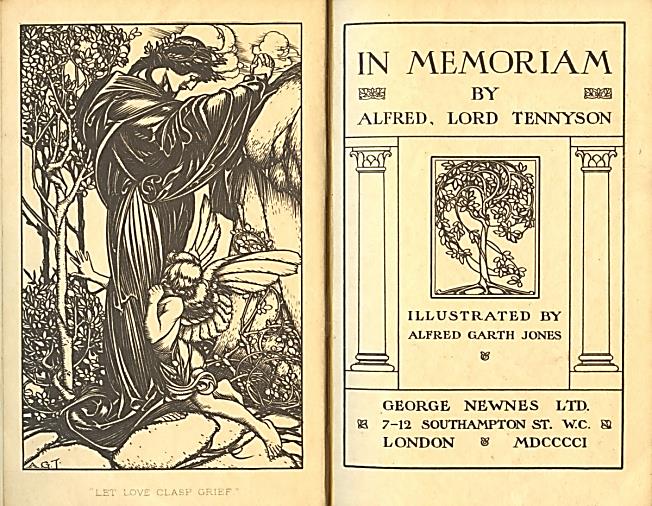                              Tennyson and ITable of ContentsUrania or Uranus?     3In Memoriam A.H.H.    9The Arthur Cycle     18By the Ivory Gate     29Valediction Forbidding Mourning     32Appendix: Musical Program     34Tennyson and I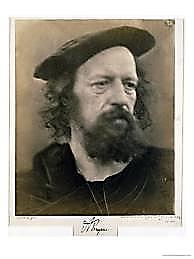    Urania or Uranus?	My mind has wandered onto the	estate of his childhood and youth, 	Somersby, still haunted by his ghost.1.I stand before your old yew tree;  It sends up, at my tender stroke,  ‘A fruitful cloud’, and I invoke			See In Memoriam, Section 39.Melodious Melpomene,As once you did. I wear the buskin  And not the comic sock; in umber  And solemn black arrayed, I numberMyself among the sons of Ruskin:A fallen son, who lost his way  To Ferry Hinksey, and in the mire  Found an unclean Sublime. Desire,Mad passion, rubbed his art awayTo show, beneath its satin sheen,  The cankers on his pagan soul.—  What, am I maudlin? But the rôleDemands it!—I will set the sceneInside a hotel, or a prison,  Or nowhere. My soul wears a hair  Shirt, ugly, itchy. A cast is thereOf spirits made of books. I listenTo the Heavenly Hosts of Literature.   You had a higher Muse, Alfred:   Urania, with her star-crowned head,The Muse of Faith. Here I demur:For my Urania, ‘Heavenly Muse  That on the sacred top,’ and so  Forth, was Uranian, you know,And given, thus, to different viewsOn Heaven, and Hell, and good and evil,  And, certainly, of false and true.  Do I seem evil, false to you?One man’s God is another’s Devil.I doubt it will much please the Saints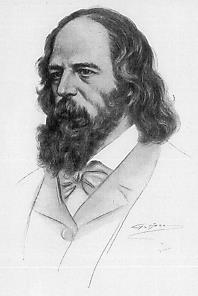   To see an unrepentant son  Of Sodom at the Gates. They’d shunA man like me. My poor heart faints! 	With trepidation will I cross   The bar. Till then I, too, would speak  Of tragic love; for I, too, seek 				What gain a soul may glean from loss.    				2.You and that love of yours! You lost  Your dignity and honour for it.   You would not let the world ignore it. 				 My dear sir, was it worth the cost?To indulge a not-so-secret shame  You killed the heart of your good wife,  And ruined your own brilliant lifeFor ‘Love that dare not speak its name’.			He quotes the fateful closing line from			Alfred Douglas’s poem, ‘Two Loves’,As for your two poor sons: you made 			used against me in the Trials.  Them orphans! When all’s said and done  Are not these two the same and one,‘The lips betraying, the life betrayed’?			From my poem, ‘Humanitad’.3.Let’s talk about your love, my friend:  Look in your heart, sir: are you sure  That it was all so very pureAnd virtuous as you pretend? You read through the Symposium  Together, surely (doubtless on  A riverbank or rich green lawn):Did not your heart beat like a drum?Was not this love you think ‘Platonic’   A thing much deeper, more intense,  Compounded of both soul and sense,Its sheer persistence half-daemonic?—Uranus sired the goddess whose  Dominion is our sort of love.   Why strain to set yourself above Your nature by a moral ruse?Your words are truer than you know			See In Memoriam,   When you compare your love for him				Section 60.   To one a wife, or maiden slim,Feels for her husband or her beau.You pair your love with the Bard’s for  His friend, the beautiful young man.  ‘I love thee,’ so you write, ‘nor canThe soul of Shakespeare love thee more’.—Shakespeare, whose name will never fade,				  Whose passion for his Willie Hughes				See The Portrait of Mr W.H.  (That boyish, sorrow-bringing Muse)Put the Dark Lady in the shade!Metaphor may poeticise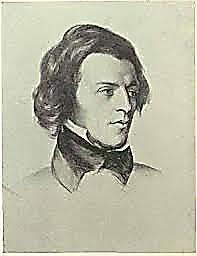   Or render vague, but not conceal  A truth you can’t help but revealTo all initiated eyes;Reveal it even to the Press,  That Cerberus ever-set to pounce:  Did not the thunderous Times denounce				                     Arthur Hallam.	Your ‘amatory tenderness’?Love longs for immortality,			As Socrates argues in The Symposium.  And what is In Memoriam  If not a great love poem? I amDismayed by your perversity.4.How can you speak such blasphemies!    Things so impertinent, so wrong!		           Stealing the measure of my song To mock a friendship’s Mysteries!If you had known my noble friend						       You might have put yourself to school  And never played the brazen foolWho came to such a wretched end.‘Apostle of Beauty’! Ah, the shame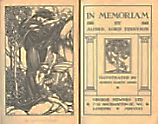   You brought upon Art’s sacred cause,   For fame, for money and applause!You made it seem a sordid game. You were committed, not to art,  But to celebrity.—I was  My art! Indeed, a noble cause!How bravely you took Oscar’s part!What you committed, petty crime					  Against true art, but paved the way for					  Much greater crimes you justly pay for.Your ‘Mrs Grundy’ is sublime!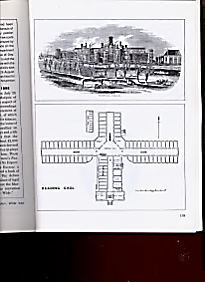 Ah, what a shame, how you betrayed  Your special gift—the sensuous, free  Yet serious play of imageryAnd sound—as you grew old and staid!Weren’t you an aesthete in your youth,  Drunk on the beauty of your rhymes?  You aged, you truckled to the times,And cant usurped poetic truth.I truckled, sir? Recall the way  You curried the disfavour of press   And public; you were lost—confess!—With no bourgeois to épater.What insolence you showed!  (The scorn  You heaped upon the public was  Such public scorn.). They let it passTill too outrageous to be borne.5.How public was the private pain  You uttered in an elegy  That’s more autobiographyThan paean to a fallen swain!The uses of adversity  Are bittersweet. The elegies  Became a habit, a release,A spur to creativity;Grief was convenient to your Muse.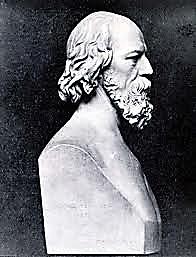   For if—to put it cynically—  To love is good for poetry,‘Tis better still to love and lose.Did I not own it half a sin			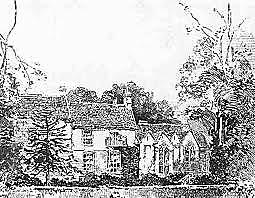   To put in words the grief I felt,   To make parade of pain, and meltIn idle tears, as if to winThe praise that comes to constancy?  The questions and objections I  Put to myself did I not try						          Somersby Manor.To answer, with sincerity,By crying out for all mankind  Against the loss of dearest things?  And though my faith had injured wings,And skipped and fluttered in the wind,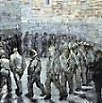 It kept its homing instinct sound.  Through doubt’s obscure and savage wood  It struggled towards whatever goodMight in the truth of things be found,And found it in futurity,  In progress towards perfection of  A race sworn to the God of Love—A humanised divinity.6.Then you turned Sage, and so became				Worse, ‘The Ancient Sage’.  The official portrait of yourself,  A bust upon a study shelfWith an august and chiseled name.One thinks of Wordsworth, once how great!  Who sold his soul, and did not know it;  Who, born a visionary poet,Died a mere Poet Laureate.You have your epigrams, that hallow  The superficial and the shallow,  The sophomoric and the callowAnd have the pith of a marshmallow!A corpulent heresiarch,  You stooped to wallow in the mire  Of unimaginative desireAnd drowned in lust your spirit’s spark.A dissipated Magus, with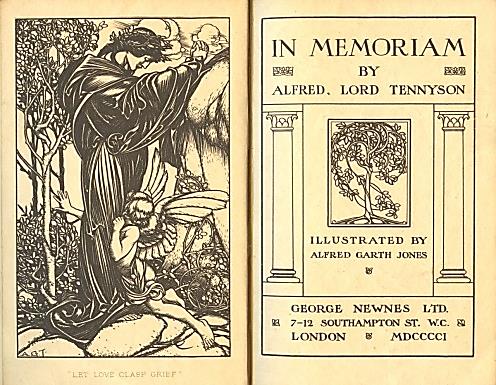   Your cult of poets, catamites  And stable boys, you taught them ritesOf shameful gnosis, and a mythTo flatter all the prettiest faces,  Perfumed with Platonism, and  Keats, and the Higher Twaddle, and grand Gestures, and wine, and cigarette cases!What have you given our English Youth?  An overstimulated brain,  An underfed soul, and disdainFor wisdom, decency, and truth.Of all things new most reverent,  In awe of vogue, and trend, and pose,  They have, beneath their stylish clothes,    The soul of an adverstisement.Their only god ‘Self-Realisation,’   They live in slavery to their senses,  Consumers of experiencesWith a bankrupt imagination. 		  	Now Tennyson resembles Curzon And that poetic cant about				speaking against my nomination to   The Child as model for us all!				the Crabbett Club (summer of 1891?).  What is it but a gilded pallFor sins you would not live without?You wonder why good folk take fright  To see unsteadily walking past  An unrepentant paederast,And shield their children from the sight?Without a conscience or an aim  You lived and wrote; your room and board  Most richly you deserve.—My Lord,May I say nothing?—Shame, sir, shame!			              He and Somersby Manor vanish.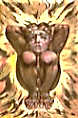 In Memoriam A.H.H.		Somersby Manor. 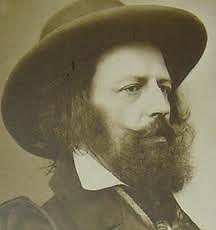 1.Read with kind eyes, dear Tennyson,  This Grieving Song. Grudge not to lend  The form in which you mourned your friendTo one who asks your benison.I add a fin-de-siècle clarity  As muttering winds, bleak, Hyperborean,  Fan the ashes of our VictorianBonfire of Empire and austerity.So loftily vulgar and virtue-bent,  This so-progressive century,  Now burying both itself and me,Deserves a stranger testament.Tastefully grand, your Hall of Woe—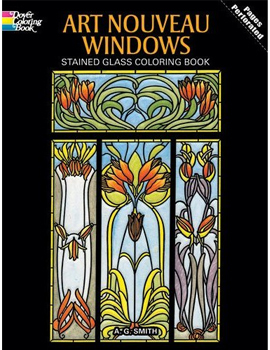   And yet (I trust you’ll take me lightly)   I thought I might refurbish slightly,Adding a touch more Art Nouveau?My sorrow takes a different path  Than yours. My style of grief demands a  Boudoir, an intimate sort of stanza,Where (prelude, tryst, and aftermath)Love lives its brief ABBAs;  Where eyes, then hands, then lips may meet  Blissfully, till reluctant feetBear them upon their separate ways.2.Your stanza is a coach and four:  The pace is slow and funerary;  Inside the coach, a solitaryPassenger sits head bowed, heart-sore.Solemnly onward the wheels roll,  Bearing you and your weary load  Of grief down the high royal roadInto the vexed Victorian soul,That shrinks from science’s cold facts, 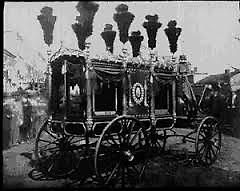   Not knowing what her fate shall be,  Survival or blank nullity,Whilst space’s vast and empty tracts,When at the sky she dares to look,   Stretch out before her on all sides,  And in her nameless fear she hidesHer fragile faith inside a Book.For what does science leave us with,  That gives the soul no food, no scope?  ‘Immortal soul….’ A desperate hopeIn the survival of a myth.Your elegiac coach was half  An ambulance. Even the Queen			 	 ‘Next to the Bible, In Memoriam  Upon your sturdy words would lean			  	 is my comfort’, she said, referringIn her long grief, as on a staff.			 	 to her grief over Prince Albert’s death.This carriage I dare requisition  For curious jaunts far from the highways,  Down shady lanes and crooked byways,Pursuing quite another vision.Your vehicle, wheels by tears greased,  Determined to end cheerfully,  With a galop’s forced gaietyCrashes into a wedding feast. I choose to name it l’Hirondelle,				‘The Swallow’.   My borrowed, begged or stolen coach,  And warn all those who would approachThe black, vibrating vehicleThat what is going on inside  Is a thing sordid and illicit:  For though I will not be explicit,I’ll say that the poor soul who died				Emma Bovary, of course.Drooling black liquids from her lips  Is in the throes of petit mort  Foreshadowing what will, beforeLong, be the Great One. And the whip’sReverberation as it cracks,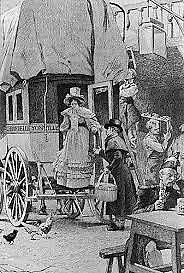   With creak of wheels and clatter of hooves  And driver cursing as it moves,This coach, uneasily, leaving tracksDown mud-bespattered Paris streets,  Is the fore-echo of her doom.  She writhes inside a rattling tomb.The rain shakes down its winding sheets.3. Rein in your silly Pegasus,  Oscar. Your flights of fancy pall.  I ask, what right have you at all 				Actually, the form had been used before,To use my unique stanza thus,				by Lord Cherbury, among others.Presume upon my poem’s title,  And light your small match at my bonfire?  Compared with which, yours is a wan fire.All that you say is a recital,A repetition or a theft.  You are no seer, merely a sayer,  A charlatan, a strolling player.And look at you, you’ve nothing left!A work of art’s no destination,  It is a starting point for new  Departures. What is one to doBut meet Creation with Creation?Admittedly, my Lord, I was  Nothing if not jusque’au-boutiste  By taste and temperament, nor leastIn the experimental CauseI pressed in poetry and prose.  Extremes meet, in ways mystical,  For drinks, at the Café Royal.And where the night may lead, who knows?If you’re inviting me, thank you  No, though your offer’s very gracious.  Sarcasm in a soul as spaciousAs yours, sir, seems somewhat voulu.4.You know I place you far above				Discomfited by his angry attitude,   That singer with the honeyed lips,				I attempt to flatter him by saying    He of the cognac and the whips,				terrible things about his contemporaries,So orotund when he drinks of		               opinions I do not in fact hold.The ocean of alliteration:  How harmlessly the fires of sin burn  In the adolescent Hell of Swinburne!Enfant terrible of the nation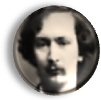 Once, spreading anarchy like rabies,  He goes to seed, a dry, deaf reed, in  His suburban Garden of Eden,Watts-Duntonised, and kissing babies.Arnold? The failing that defeats  His strengths strengthens his weaknesses.  The man is self-deceived: he isA Keatsian poet who scorns Keats.Look what a frigid elegy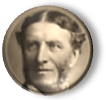   He writes for his friend Arthur Clough!  Fine diction, images enough,But a tone that says, Look at me!I got it right. You went astray.  No note of genuine mourning pierces  The self-complacency of ‘Thyrsis’.It is a cold and donnish lay.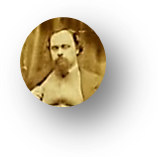 Through Mystery and Mystification  Rossetti leads us towards the Yonder,  But is at times inclined to wanderIn mists of Personification.Browning’s a genius, true, but wrong  Notes mar his measure. No, he lacks  Finesse. You, whilst he sometimes hacksThrough language, coax it into song.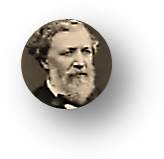 His prosody I cannot brook.  He writes novels in rough blank verse;  Fiction’s blessing is poetry’s curse.How fat a thing is Th’ Ring and th’ Book!Inspired he often is—though one  Could wish it a more careful rapture.  And yet how deftly does he captureSoul-states, he knows them to the bone!   			Alfred is not mollified.5.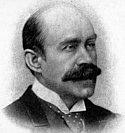 As for your poetry, ‘tis all   Rank plagiarism—though that tinge  Of gaucherie that makes one cringeIs, in its way, original.A thing is public property  Once published; it is common food   For thought. Your stolen lines are good. The rest is mediocrity,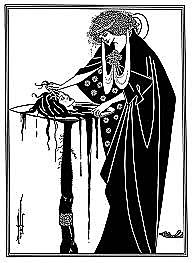 Inflated rhetoric, pastiche!  What reader of sound judgment thinks  Well of that stilted thing, ‘The Sphinx’?Your Muse, sir, should be on a leash.And how portentously you weary us  In Salomé, as hierophant  Of Symbolism! Ah, you can’tBelieve that you wrote something serious?That flowery rant of Jokanaan…   ‘The satyr and nymph have fled’? Has he   Been reading Monsieur Pierre Louÿs?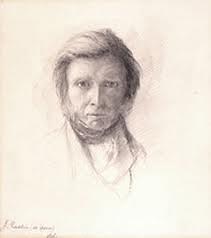 Oh how they all go on and on!(It is my soul! Ruskin is John,  Pater is Salomé, who slays  The thing she loves—and ah, she paysFor that, as pay she must, anon!)6.Lord Alfred, let this rancour cease!  I didn’t mean to pain you when  I spoke so frankly. Once againHave I burned through your masterpiece.Pity me in my misery!  The light is dim, and I must strain	                    	  To parse your words. Alas, my brainIs clouded. Keep me company.You found friendship a mystery,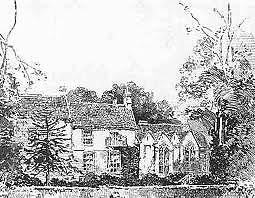   With acolytes and lovers only  For company. Did you feel lonely,At times, without quite knowing why?Well, Oscar, let’s put by our quarrel                                      				  And talk about my poetry.					  This time I promise to pass byThe question whether it was moralOr otherwise, your fatal love  For that vain youth. Let us discuss  What in my poem touches usAs all-too-human creatures ofReligious longing. Endless Life  Is what we crave. Do we not need,						  In this confounding world, a Creed To guide us through the smoke and strife?7.Your nobly unpersuasive faith  Persuades us as a passionate doubt  We cannot help but care aboutMore deeply than we mourn the wraith 	Of that young friend whose passing you  Immortalised in song. Oh how  You beg the seasons to avowTheir faith in what we humans do!I cried to Nature, all unanswered,  To speak the holy name of God.  I could not bear to face this broadBewilderment unblessed, unsponsored.Your soul speaks ever in ‘Two Voices,’  Of faith and doubt, hope and despair.  Which is the truer of the pair?It’s clear: although your conscious choice isTo affirm and to believe, within  Your soul prevails that sad, that lonely  Voice, singing of its losses. OnlyThis sorrowing voice is genuine.Nothing in art, or life, or science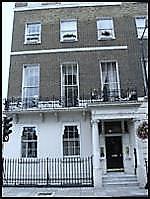   Brings back the one you used to meet  At 67, Wimpole Street.Religion fails the old reliance. Lyell has changed all. Did Christ say,  Suffer the little dinosaurs  To come unto me? Who taught coarseDarwinian ape-man how to pray?Some things will thrive, the rest will fail.  From variations infinite  Evolves this Law austere, as itIs written in the Book of Shale.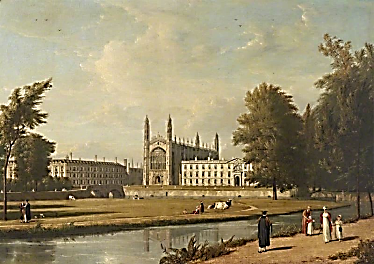 8.Once, Oscar, on a mystic even   Out on this lawn, I felt a Soul  Breathe on my own, and make it whole.(Two souls that touch touch also Heaven.)The vision faded by and by,   But brought this hope, which eased my dread:  That Death itself had freed my deadDear friend to Life that cannot die;That we in Heaven, hand in hand,   Might walk together, two as one,   Repeating in a finer toneWords once exchanged on street and strand.On quads of Art, and banks of Higher   Criticism, conversing by   A river, under a golden sky, Amid the glittering dome and spire!This would be very Heaven, surely:   A leisured University town,   Where Peter, dressed in cap and gown, Directs a choir that sings demurely,And, with a grave and owlish face,   Greets freshmen angels with a few   Kindly remarks, then points them toTheir rooms, their tutors, and valets.How gladly I would join you there!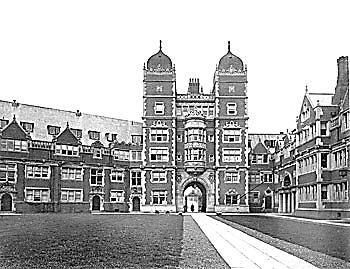   What leisure to enjoy, what talks  Strolling along tree-shaded walksIn the umbrageous evening air!We’d speak in measured, flowing feet   That through the listening conduits glide   Like graceful swans that breast the tide.For Poetry is God’s helpmeetHere on the lawns beyond the Wars,   And chiefly of Hallam now she sings,   Bright, haloed Hallam: how his wingsAre light, and woven of the stars;How in the radiance of your friend   Was shadowed forth a finer life   Destined to rise above the strifeAnd crown with Peace the latter end.Look! Punting down the river’s wending   Come Graces, Splendours, Spirits, Glories,   Recounting all of History’s storiesAnd how they reached this happy ending!
Ah, gentle reconciliation   Of Nature’s ravening tooth and claw   With the Creator’s sacred LawThrough Evolution’s mediation!Hallam was hallowed by the earth   We shared, knitted as family members.   These halls rang out with laughter; embersWinked kindly from the homely hearth.The snide esprit of the cafés   Could not breach such a citadel.—   Your grief was landed, settled wellInto the turf of gentry days.Still, I recount but half the story:   How oft you wing, from west to east,   On clean, fresh lyric gusts, to feastOn an authentic morning glory!But sometimes, too, there is a taste of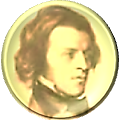    Cold mutton in your funeral baked   Meats, some leftover grief that’s achedToo long, and thrift has made a waste of.9.How without malice you deflate!  A most infuriating gift!  Even as you debase you lift.Might this explain the special hate	You stirred up with those genial stings?				We have something else in common::   It was the honey in your gall				we both found the Alps disappointing.   That pained your victims most of all;				Elizabeth Browning took you to task forThey envied you your generous wings.				lack of cringing awe before the Sublime.We cannot hold your jests against  You: this, of course, is what we hold  Against you. You are so calmly bold,You leave us even more incensed.				(Said with a smile.)My levity was tactical,  A dangerous art of levitation.  Ah, with what vengeful gravitationThings ponderous land when back they fall!But my dear friend! I am bespoken.  My little children call for me  To help them trim the glittering tree.And yet, to leave you here, heartbroken…I bid you stay with us. Take part  In our festivities this Christmas.  There’s room, then, for a ragged DismasAt the rich table of your heart?If you speak from mere charity,   Dear Alfred, ah, I can’t stay here!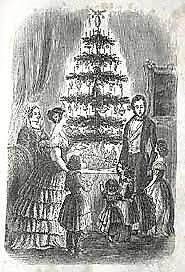    Agàpe, Oscar. But I fearThat ends in ‘pay’. Christ’s love is free.Think not of losses now, nor grieve.   ‘Mid glowing lights, and eyes that shine,   Savour the cakes, the goodly wine!For gaily falls this Christmas-eve.                    * T h e  A r t h u r   C y c l e  *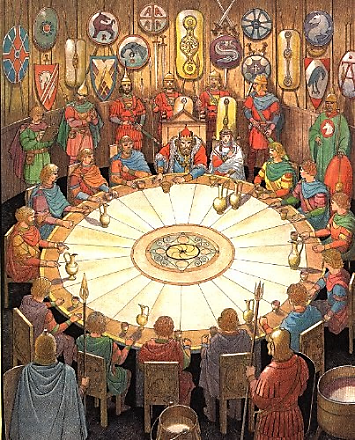    Tennyson and IThe Arthur Cycle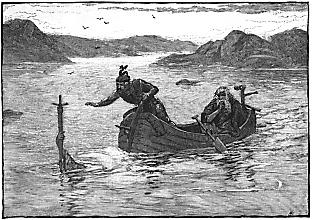 			Tennyson and I again, 			haunting Somersby Manor.1.Must every male child be named Arthur?  In tribute to that grand Ideal  Whose own wife doubted he was real…One must not take this any farther!*        Alfred, my excellent good friend,  Sing me a song of Camelot,  Won’t you? Oh, dear! I’d rather not,But since you ask: attend, attend!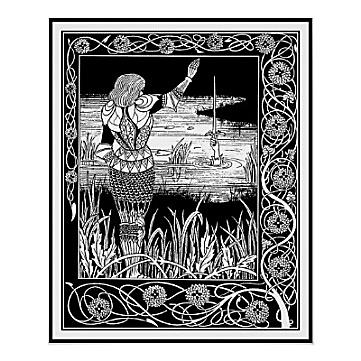 2. King ArthurO spotless fool, royal cuckold:  The torch, the torch will not be passed!  Why must the lilies fade so fast,So fast the roses? I am old.Your knights were many, and true and bold!  Your ladies, they had golden hair.  All that is beautiful and fairIs as unthreaded cloth of gold.Thrice must Sir Bedivere be told,  ‘Give back the brand Excalibur!’  Ere he relinquish it to herWho gave it you to have and hold,The Lady of the Lake, to fold  Into the waters whence it came,  That shining sword of golden flame.But now ‘tis done, as was foretold.(Strictly his lot to each is doled.)   Now on a dim and dusky barge  Three queens shall take you in their chargeWailing and weeping unconsoledOver your body pale and cold,  And take it to Avilion  Whose other name’s Oblivion.And the Round Table will be soldAt auction, the silk gown will mould,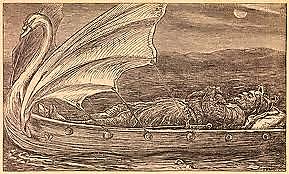   A death-moth-eaten souvenir  Of what was once Queen Guinevere.I weep, but tell what must be told,The story of this king of old,  King Arthur, and his soul so vast!    And how the torch that was not passed,On misty evenings, on the woldThat like a tapestry unrolled  Spreads out its endless waste of green,  That fatuous fire by fools is seen,Sometimes, a Grail of fine fool’s gold,And how they chase across that wold   A phantom (and to phantoms turn)  That warms them not, although it burn,And leaves the ‘nighted world quite cold.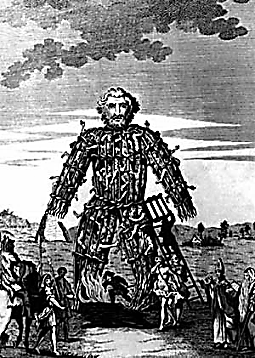 3. The Wicker ManYou brought upon yourself a fate  That you would not have wished upon  Your worst of enemies. It’s done,Enough! It’s done! It’s far too lateTo change what happened. Why tear off  The bandage and the scab beneath  And pull the dagger from the sheathAnd stab my heart and make me coughUp blood again and let out cries  And seep again the morbid fluids?  What, is my soul some sort of Druid’sPlaything, a hapless sacrificeIn cage of wicker set ablaze  And destroyed so flamboyantly  Pity and terror to ecstasyAre driven? Through an acrid hazeTo see it writhe, that blackening speck,  A small fire lost in a great fire,  The gods of savage men desire,But spare me, pray, arrah! vos prec.4. The Green Man 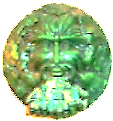 You chop him into bits and serve  Him as an archetype-ragout  Or hearty, seething mythic stew,And in your every vein and nerveHe’ll magically reanimate  And your own inner viridescence  Invigourate. You’ll feel his presenceWithin you as an altered gait,A lighter step, a suppler wrist,  A languid new vitality  With just a soupçon of ennuiTo scandalise the moralist.Two or three inches of transcendence,  That’s all he asks for, from the ground,  That, and a band of angels roundHis head to clown, and dance attendance.Look at his skull! Out of the eye  Sockets, the nostrils, and the mouth  Spring green carnations and the youthEternal of regeneracy!5. Sir Gawain and the Green KnightHe also comes in an edition  De luxe: a Knight, in skin of calf,  Whose head, swung by his hand, will laughAt you, Sir Gawain, with derisionQuite supernatural, for you  Have severed it with an axe blow.  It says, as it sways to and fro,That you’ve a debt will soon fall due:Soon you must offer him your head  In what of course is a Green Chapel.  But first Eve offers you an apple.Move back a step. You are half-deadFrom questing for the giant’s lair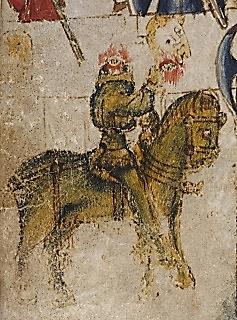   When in a castle you are offered  Harbourage—and much more is proffered:One Bertilak de HautdesertA lovely wife hath; to your bed  She comes, night after night. Her plan?  Seduction! But you, virtuous man,Preserve your chivalrous maidenhead,It remains unviolated,  Although not so your sacred vow  To give back the wife’s girdle, nowThe talisman that saves your head.For on the point of hewing you  The Green Knight pauses at the sight  Of it and laughs: ‘twas all a light-Hearted bit of fun, much ado!  Morgan Le Fay’s behind this jest,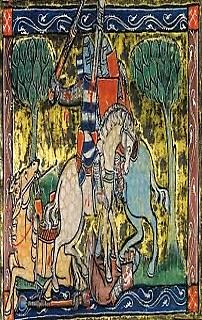   That sometimes devious, sinister  Or merely mischievous half-sisterOf Arthur: it was all a testOf Gawain’s vaunted chastity,  And of the ideals of the Court,  And withal a malicious sportQueen Guinevere to terrify.*And as the Green Knight doffs his head  To Sir Gawain, for courtaisìe,  I take my hat off to you, Dee-ah,	Who don’t believe a word I’ve said.6. Merlin and VivienThe charm you should have kept, that charm	   You gave her: ah, she understands!	  	   The woven steps, the waving hands!		The power she has to do you harm		You put into those hands that doom		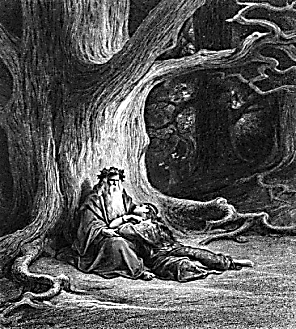   You to a hollow oak for ever.	  	  You, whom we thought so very clever,		You made the Tree of Life your tomb!		Poor wizard, wizened but not wise,		  Who made from music Camelot’s gate		  And knew before it came your fate,		And still believed her lying eyes!You, the wand-waver, a mere tool  In the hands of one so profoundly  Unworthy! I denounce you roundly,Hapless magician, gifted fool!7. Princess Ida and The Lady of ShalottYour Princess, though: what, from sheer chivalry				  She must renounce her independence  And submit to the man’s transcendence,Foregoing gifts and mental rivalry,Eunuch self-castrated to flatter  The vanity of the poor male,  The victim, lest his manhood fail?Must treat her mind as a small matterCompared with her predestined rôle  As selfless servant wife and doting  Mother—and how he must be gloating,Your husband who has killed your soul!Decked out in hollow-clanging blank  Verse and Arthurian trumpery,  Poems of such complacencyHave but Philistia’s Muse to thank.But Oh! the Lady of Shalott  Whose mirror cracked when she forgot  She must not look on Lancelot,She drifts down dead to Camelot,The Lady of Shalott, Elaine!  Her web flown hopeless, floating wide,  What she must do she did, and died:If love brings death, death ends love’s pain.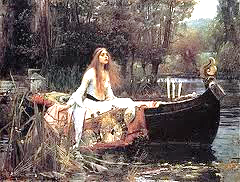 8. 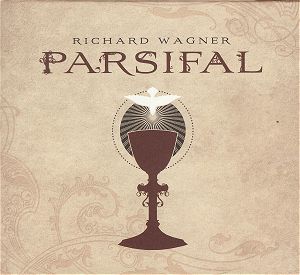 And shall I speak of Galahad  Who perserveres o’er sea and land  Till he alone of all that bandBeholds the Grail, and yet is sad?For nothing now can be the same.  Ah, back into the world he goes,  And all he knew no longer knows,And ‘home’ sounds like a foreign name!All things look skeletal and old  As branches when November winds  Strip their bright leaves away like sinsAnd leave them purified and cold.His heart is pure, and so is snow  Unsmutched, a virgin sheet of white.  He prays upon a winter’s nightIn his stone chapel, head bowed low.Infinite Love will ruin Love  Of earthly kind, so dear a waste!  And kisses leave a bitter tasteWhen human love’s not love enough.He only wants to die a death  Of his own choosing: he would be  Of flesh entirely, wholly freeAnd rise toward Heaven like a breath. 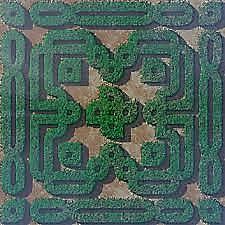 9. The Fairie Queene and the Labyrinth of AllegoryComplexities, in the end, defeat  Design. The maze grows only denser.  Think of those episodes in SpenserWhere plain knights weave in dark conceit 					      ‘Mongst nymphs and wizards and what-not,  Until the allegory spins  So many myths of originsThat Virgil’s oak is overwroughtWith Ovid’s ivy. ‘Hard begin’,					             	           The Faerie Queene, III, iii, 21.  What is your end? You have too many  Of these to be said to have any,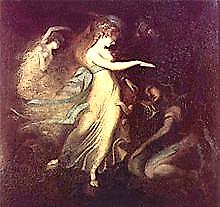 And fewer the ways out than in. So highly charged with gorgeous Eros,  Infected will unwilling serves  Erected wit, and sensory nervesAre insolent squires to his knight-heroes.A knight may ‘gainst his interest act,  His better judgment; what he fears he 					      Prince Arthur and the Fairy Queen (Fuseli).  Is overtaken by: his CirceTurns hoggish mind to bodily fact.The thread tatters to threads, to broken  Endings leading. But these are new  Beginnings, each a chance to doIt all again, new vows are spokenIn a tempestuous wedding of  The pagan and the mediaeval,  Protestant God and Catholic Devil.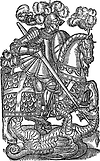 It is the straying that we love. *Spenser, you hated us, it’s true.						Hated the Irish, that is.  Hysteria mars your fantasy.  But though you fear to set him free,Eros exuberates from you. You wrestle to the ground but can’t  Pin down the daemon. He will rise  Again. What spell could exorcise The Protean from the Protestant?10. Childe HaroldChilde Harold sings his anxious song  Of influences that make him pine  To go a quest that will, in fine,At a dark tower, and a throngOf palely loitering phantoms, end—  Though first he through a plashed and muddy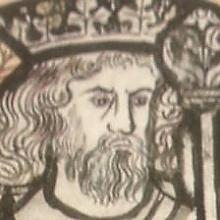   Waste, as through a dead scholar’s studyLittered with scribbled leaves, must wendWith steadfast and obdùrate will   Set against Time and its It Was.   But why so hard a quest? BecauseOpposed, irreconcilableAre power and will, good, and the means  Of good? Because triumphant life  Achieved through such a ghastly strifeMight just as well be death? The scenesOf misty squalour through the which  He struggles are composed of naught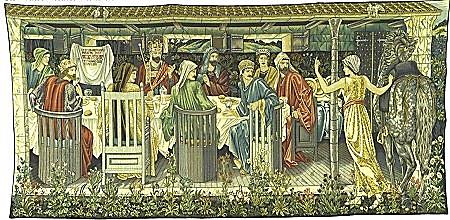   But splendid failures, all they wroughtA poverty that makes them rich,A wealth that leaves them poor indeed.  Who steals my purse, steals trash: how true!  Accumulations vast accrueUntil they bloom into a weed.11. Arcturus Redux?Oh once in a blue Cambrian moon,  Perhaps, stray knights will constellate  Into a court, can we but wait! A king will strike a fork, and tuneTheir disparate notes into a Song  Of Solomon uniting God  And Aphrodite. On a broadHeraldic field that noble throngWill clash the shield and break the lance,  Before a gateway by a clever  Sorcerer built to last for ever,Since made of Music and Romance.A supernatural resource  Endangered, rare, exhaustible  Are the real, loyal, true, frail, spell-Bound, binding few. But does their forceDiminish over time, will jackals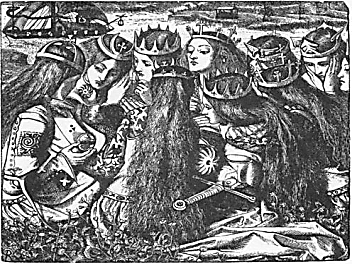   Inherit the high halls, the Round  Table? Merlin’s already boundInside an oak, in wooden shackles.Who shall be judge of Lancelot?  Or so high-minded and severe  As to condemn poor Guinevere?Yet with their passion comes the rot.Fear Arthur’s justice! Look and see:  His trusty friend, ah, such a charmer!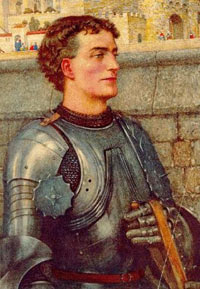   Lies dead and crumpled in his armour.The Queen has joined a nunnery.*Some say that he will come again.  Some wounds take centuries to heal,  And many times the earth will reelAnd we as blind as drunken menWill trail a slick of blood behind us  As down the hall of time we stumble,  And many a tower will rise and crumbleTill by the full moon he will find usFeasting like wolves with small red eyes  And bloody mouths upon each other,  Friend upon friend, brother on brother, Lips stained with gore and smeared with lies,And he will have his hands full then,  Assembling once more the knights  He’ll need to set it all to rights:Why should he ever come again? 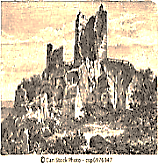 Tennyson and I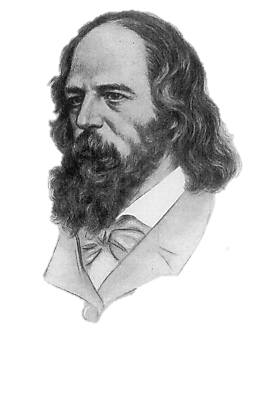      By the Ivory Gate			Scene: Somersby Manor.Still by the Ivory Gate we linger,  On the Astral Plane, in Purgatory,  Or…Ah, where, Alfred, where are we?In a space thinner than this finger,Oscar. We are in the in-between  And are the in-between. For we  Are neither here nor there, you see.Alfred, please tell me, have you seen    Your Arthur? Was yours a true dream?  Do our most-feigning lies become  Realities? Or did doubt numbThe sense that felt the life of him?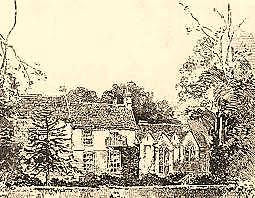 I have not seen him, have not even  Left this old place. No, I remain  Upon the Purgatorial Plane,Ambiguous between earth and Heaven.Unfinished business keeps me here.			  But you, Alfred, what makes you stay?  Do you not long to see him? SayWhat makes you haunt this old house. Fear!			 Fear that I will not see him there,  Or will not recognise him. (He  May be much changed.) Ah, will he beThe one who once breathed English air?And will he wish to see me? Will  He even recognise the face  Of one he loved in bygone days?Are fleshly memories with him still?Or what if mere oblivion  Awaits me, and my soul shall die,  Extinguished like a fireflyWithin the furnace of the sun?No, all the Arthurs we have known  Or dreamed: my Goring, Windermere,  Saville, Balfour, Clifton, your dearHallam, and he who from a stoneDrew forth a sword, and by that sword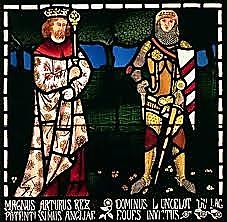   Preserved the Christianity  Of Britain when barbarityDescended in a ravenous horde:We’ll see them all, we’ll revel in  A cornucopia of Authors   And Arthurs, like old friends or brothersThey’ll join us in a genial din!No stern arthuritarian Father  Will we cognise, but pure Arthurity,  Time-mellowed, quick with all futurity,All excellences Mind can gather.All will take on one royal Roman  Name, Rex Arcturus, Guardian  Of Ursa Major, a Star Man. Oscar, Oscar! You’re such a showman!One Arthur only, and one Author  I long to see. But be at ease,  Enjoy your superfluities.Arthur’s your Brother, I your Other.				Tennyson and Somersby Manor vanish.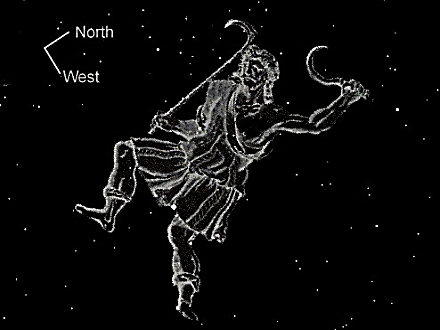 The Ascension of Lord Alfred Tennyson	It is like In Memoriam!  Like the Commedia, my friend:  Grievous, but cheerful at the end.Oh what a happy man I am!I’m leaving Somersby. Tonight   Is our last meeting. Whispers some  Still small voice that the time has comeWhen I must rise into the Light.I know I shall see Arthur there,  Though in what shape I know not. Faith  Will bring me past the bar of Death.The time has come. My earthly shareGoes to the Lady of the Lake.  Excalibur, the appointed sword,  Has been relinquished and restored. Let Arthur his last journey make.Am I not Arthur, Arthur I?  Aboard the vessel of our death  We breathe as one the shining breathOf the new Life that cannot die.And you must follow where I go.  No more malingering upon  The ‘darkling plain’! There is a dawnAfter the darkness here below.*								Vanishes, leaving behind only a 								sort of mystical, Arthurian glow.                                             Musical Program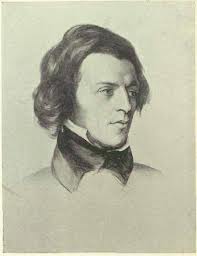 Title Page Peter Warlock, Balulalow. Setting of an anonymous text from the 16th century. The Choir of King’s College, Cambridge.O my dear heart, young Jesu sweit, 
Prepare thy creddil in my spreit 
And I sall rock thee in my hert, 
And never mair from thee depert. 

But I shall praise thee evermore 
With sangis sweit unto thy gloir. 
The knees of my heart shall I bow, 
And sing that richt Balulalow. Page 15, Tennyson and I: In Memoriam A.H.H.Holst, The Planets, Op. 32. VII: Neptune, the Mystic (excerpt). Chicago Symphony Orchestra, James Levine, conductor.Page 17, Tennyson and I: In Memoriam A.H.H.God Rest Ye Merry Gentlemen (trad.) Sung by Annie Lennox.Page 18, The Arthur Cycle (title page)Chausson, La légende du roi Arthur avec choeur. La Société Philharmonique de Mirande, conducted by Max Fouga.Page 21, The Arthur CycleGuillaume de Machaut, Puis qu’en oubli (rondeau). Rogers Covey-Crump, Mark Padmore and Paul Hillier.Puis qu'en oubli sui de vous, dous amis,
Vie amoureuse et joie à Dieu commant.

Mar vi le jour que m'amour en vous mis,
Puis qu'en oubli sui de vous, dous amis.
Mais ce tenray que je vous ay promis,
C'est que jamais n'aray nul autre amant.
Puis qu'en oubli sui de vous, dous amis,
Vie amoureuse et joie à Dieu commant.Since I am forgotten by you, sweet friend,
I bid farewell to a life of love and joy.

Unlucky was the day I placed my love in you;
Since I am forgotten by you, sweet friend.But what was promised you I will sustain:
That I shall never have any other love.
Since I am forgotten by you, sweet friend,
I bid farewell to a life of love and joy.
Page 23, The Arthur CycleChausson, Viviane, Op. 5. Orchestre Symphonique de Nancy, Jérôme Kaltenbach, conductor.Page 24, The Arthur CycleWagner, Tristan und Isolde. Act III: Mild und leise (Isolde’s Liebestod.) Kirsten Flagstad, soprano, Philharmonia Orchestra, Wilhelm Furtwängler, conductor.Page 25, The Arthur CyclePeter Warlock, Corpus Christi. Text: Anon. carol, ca. 1500. Blossom Street, Hilary Campbell, conductor.Lulley, lully, lulley, lully,
The faucon hath born my mak away.He bare hym up, he bare hym down,
He bare hym into an orchard brown.In that orchard ther was an hall,
That was hanged with purpill and pall.And in that hall ther was a bede,
Hit was hangid with gold so rede.And yn that bede ther lythe a knyght,
His wowndes bledyng day and nyght.By that bedes side ther kneleth a may,
And she wepeth both nyght and day.And by that bedes side ther stondith a ston,
Corpus Christi wretyn theron.“One theory about the meaning of the carol is that it is concerned with the legend of the Holy Grail. In Arthurian traditions of the Grail story, the Fisher King is the knight who is the Grail's protector, and whose legs are perpetually wounded. When he is wounded his kingdom suffers and becomes a wasteland. This would explain the reference to ’an orchard brown.’“The text may be an allegory in which the crucifixion is described as a wounded knight. The bleeding knight could be Christ who bleeds for the sins of humanity endlessly. Christ is most probably represented as a knight as he is battling sin and evil by his continual pain. The "orchard brown" to which the knight was conveyed becomes, in this reading, the "orchard" of wooden crosses that covered the hill of Golgotha/Calvary where Christ – along with many others – was Crucified, while the "hall... hanged with purpill and pall" could be a representation of the tomb in which Christ was placed after Crucifixion. This allegorical interpretation would tie in with the seven stanzas possibly representing the Seven Deadly Sins. The maiden who is by the knight's side could be Mary. There is religious symbolism throughout the carol. The falcon may have several possible meanings. It may be that, as a bird of prey, it represents those who killed Christ and sent him to heaven. It may also represent a new beginning and freedom, which Christ gained on his death. The colours in the carol are also significant. The purple and gold are signs of wealth, although these were also colours that referred to the Church due to its wealth. The pall (black velvet) probably refers to death. An interpretation of the inscription on the stone may also be that it marks the location of the grail itself, still guarded by the Fisher King.”—From Corpus Christi Carol (Wikipedia), based on an article in The Independent currrently inaccessible on the Web.Page 26, The Arthur CycleMendelssohn, A Midsummer Night’s Dream: Scherzo. Mariinsky Theatre Orchestra, Valery Gergiev, conductor.Page 27, The Arthur CycleWagner, Tristan und Isolde. Act III: Prelude. ORTF Orchestra, Karl Böhm, conductor.Page 28, The Arthur CyclePurcell, King Arthur, Act V, Scene II: Fairest isle, all isles excelling. Barbara Bonney, soprano. Concentus Musicus, Nikolai Harnancourt, conductor.VENUS
Fairest isle, all isles excelling,
Seat of pleasure and of love;
Venus here will choose her dwelling,
And forsake her Cyprian grove.
Cupid from his fav'rite nation,
Care and envy will remove;
Jealousy that poisons passion,
And despair that dies for love.
Gentle murmurs, sweet complaining,
Sighs that blow the fire of love;
Soft repulses, Kind disdaining,
Shall be all the pains you prove.
Ev'ry swain shall pay his duty,
Grateful ev'ry nymph shall prove;
And as these excel in beauty,
Those shall be renown'd for love.Page 32, Tennyson and I: By the Ivory GateSchubert, Piano Sonata in B Flat Major, D. 960. II: Andante Sostenuto. SviatoslavRichter, piano.